ЗАКЛАД ДОШКІЛЬНОЇ ОСВІТИ (ЯСЛА – САДОК) №1 «ДЗВІНОЧОК»САРНЕНСЬКОЇ МІСЬКОЇ РАДИІнтегроване заняття для дітей старшого дошкільного вікуза парціальною програмою «Творці майбутнього» на тему: «Смак осені»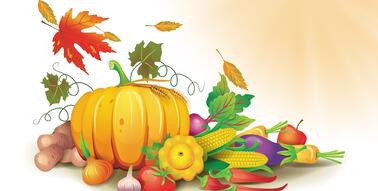 Підготувала ВиховательНаталія ДенисевичМета: Соціальна сфера: залучати дітей до ігрової та мовленнєвої взаємодії; продовжувати формувати навички комунікації та побудови діалогу з педагогом та іншими дітьми, вміння до налагодження взаємодії в колективі;закріплюють і розширюють уявлення про осінь,фрукти,їхню різноманітність,користь для здоров’я.Емоційна сфера: Стимулювати ділитись хорошим настроєм один з одним; формувати емоційно – позитивне ставлення до всіх етапів ігрової діяльності; плекати почуття радості та успіху під час роботи, мотивувати радіти успіхам інших дітей; вчити налагоджувати взаємодію з однолітками та вихователем під час гри;закріплюють навички усного рахунку.Когнітивна сфера: Розвивати інтерес до предметів та об’єктів найближчого оточення,зокрема,про фрукти та овочі,їхню різноманітність ,користь для здоров’я,місце вирощування,способи їх зберігання,спонукати обмірковувати ігровий задум,обирати необхідні матеріали для його реалізації розвивати уміння вирішувати проблемні завдання,шукати відповіді на запитання.Креативна сфера: мотивувати творчу уяву, індивідуальні творчі здібності та нахили, сприяти саморозкриттю та самовизначенню, вмінню шукати творчий підхід до виконання завдань;Фізична сфера: виховувати любов до рухової активності під час гри, стимулювати бажання разом з дорослими брати участь у плануванні ігрової рухової активності;                                                 Хід заняття:1.Привітання2.В залі розвішені малюнки ,аплікації та поробки дітей «Стіна осінніх вражень»-Діти,погляньте, навколо.Що змінилося?Здається хтось невидимий тут похазяйнував.-Яких кольорів стає більше в природі?-Що шарудить під ногами?-Що змінилося в одязі людей?Чому?-Чому з собою потрібно брати парасольку?3.Мотивація до діяльностіНа екрані з’являються Іскорки суперсил.(вітаються)-Дітки,хто це з’явився на екрані?(відповіді дітей)Давайте пригадаємо з вами хто може їх бачити?А як їх звати?А чи всі герої тут присутні?А кого нема?Цікаво,а де ж він?Іскорки відповідають:Ми вчора довго гралися в садку,та раптом почався сильним дощ та вітер ми швидко розбіглися хто куди,а про Пума забули.І де ж він?(З’являється шум вітру та голос на екрані.)-Всім привіт.Це я забрав вашого друга до себе......Якщо ви хочете знову зустрітися,то повинні виконати певні завдання.Одразу попереджаю на вас чекає тяжкий шлях.Чи готові ви визволяти свого друга?Вихователь:Ну що готові ,дітки?Д:-Так.Вихователь:А перед тим ,як розпочати нашу роботу,давайте пригадаємо чарівні слова,які завжди промовляють Іскорки.Д:Нумо ,друзі,разом грати,Суперсили розвивати!4.Основний етапДіти знаходять карту,по якій будуть рухатися від завдання до завдання.Дітям одягають кольорові футболки.Діти знаходять перше завдання Завдання 1 Наш городНа столах в дітей картинки вони повинні правильно викласти овочі,які розтуть над землею та в землі.Молодці,ви справились з цим завданням.Рухаємося вперед.Давайте подивимось на нашу карту.А ще давайте пригадаємо чарівні слова.Завдання 2Дослідимо,що в баночках?На столах в дітей лежать заламіновані паперові баночки на яких нічого нема.За допомогою ліхтарика діти просвічують,що в кого є.-Іванко,що в тебе в баночці?(А скільки в тебе грушок?)-А в тебе Регінка ,скільки сливочок?В кого більше фруктів у Іванка чи в тебе?Завдання 3 Гра-фасилітація «Мій  сад»Перед дітьми кошик з фруктами.-Як ми можемо назвати це одним словом?-Де я взяла ці фрукти?-А де вони ростуть?Давайте зараз ми поділимося на команди за кольором ваших футболок.Отже,в нас є 2 команди.Я пропоную вам створити осінній сад.Одна команда виготовляє груші,інша яблука .Пропоную вам розмістити вші фрукти на деревах.-Які фруктові дерева є у створеному нами саду?-Скільки всього дерев?- Скільки на яблунці яблук? А сливочок?Які з фруктових дерев ви бачили?Де саме?Що ще ми можемо зібрати з дерев восени?Кого можна пригостити цими плодами?Молодці,і з цим завдання ви теж справилися.Завдання 4 Естафета «Фруктові перегони»-Давайте промовимо чарівні слова.Пропоную зібрати фрукти незвичайним способом перенесення (тенісною ракеткою,дерев’яною ложкою...)Завдання 5 «Відгадай на смак»У не прозорому посуді на шпажках нанизані  шматочки фруктів ,овочів вихователь підходить до дитини пропонує закрити очі та відгадати на смак.Завдання 6 «Справжній актор»За допомогою кубика діти обирають собі картинку і показують за допомогою міміки та жестів різні ситуації.(Звучить голос на екрані)-Ну,що ж я вітаю вас.Ви справилися з усіма завданнями.Як і домовлялися я повертаю вам вашого друга.На екрані з’являються всі Іскорки та дякують дітям.Пропонують переглянути виставу.-Чим корисні овочі та рукти?-Де ростуть овочі?А фрукти?ПідсумокДавайте станемо в коло я по коло буду передавати вам сонечко без промінчиків,а ви по черзі причеплювати прищіпки і називати,що найбільше вам сподобалося.